新竹市公會通報寶山銀樓會員於7月7日上午11點30分被2男1女嫌犯以假鈔購買黃金，損失約6.327兩黃金首飾，請同業留意如嫌犯至銀樓銷贓請留意，並請連絡新竹市公會0933264344或寶山銀樓03-5265255，謝謝! (內有詳情)http://www.jga.org.tw/index.php資訊已掛在全國聯合會網站最新消息，謝謝。如有發現線索煩請 新竹市公會：0933264344或 寶山銀樓03-5265255 聯絡。謝謝大家！各位同業 請注意 ⚠️今日約10:30 新竹市寶山銀樓發生 以假鈔購買黃金。嫌犯2男一女 請大家注意。項鍊 2兩多 龍墜 6錢多 戒子 5錢多金塊 3兩多 ！（戴墨鏡、口罩）「該事發前在新竹市區有已尋找另一店家！但未得逞」。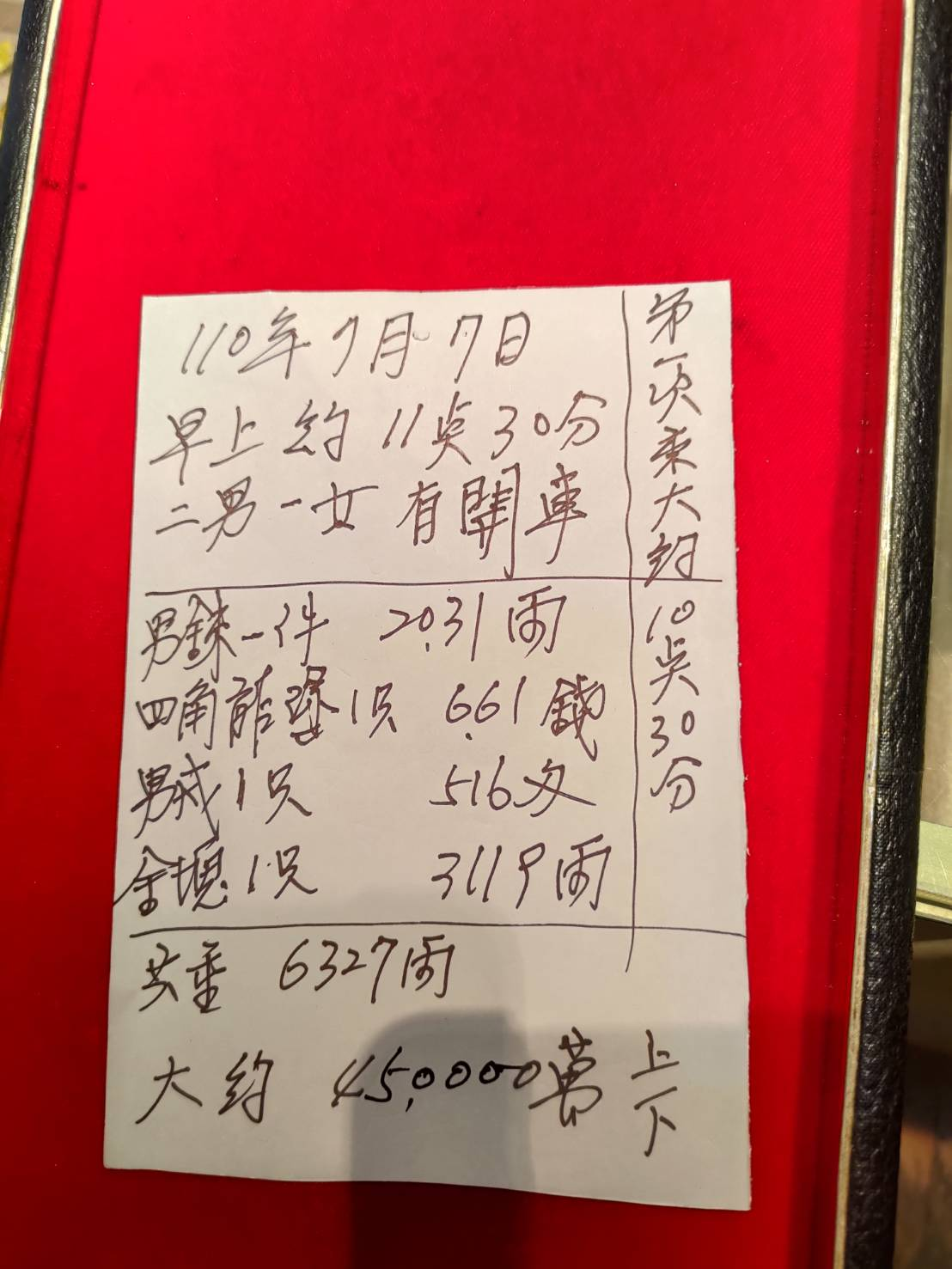 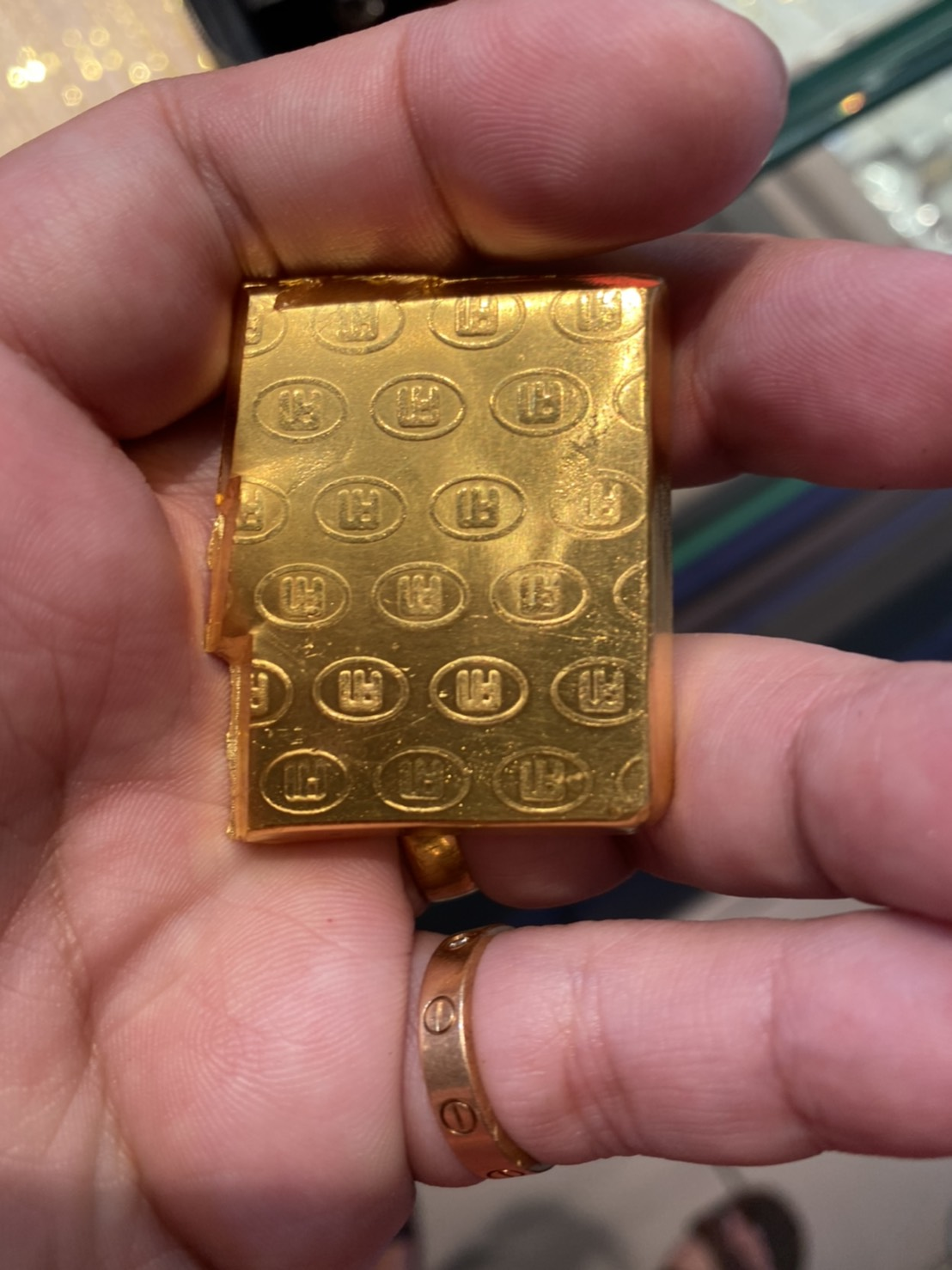 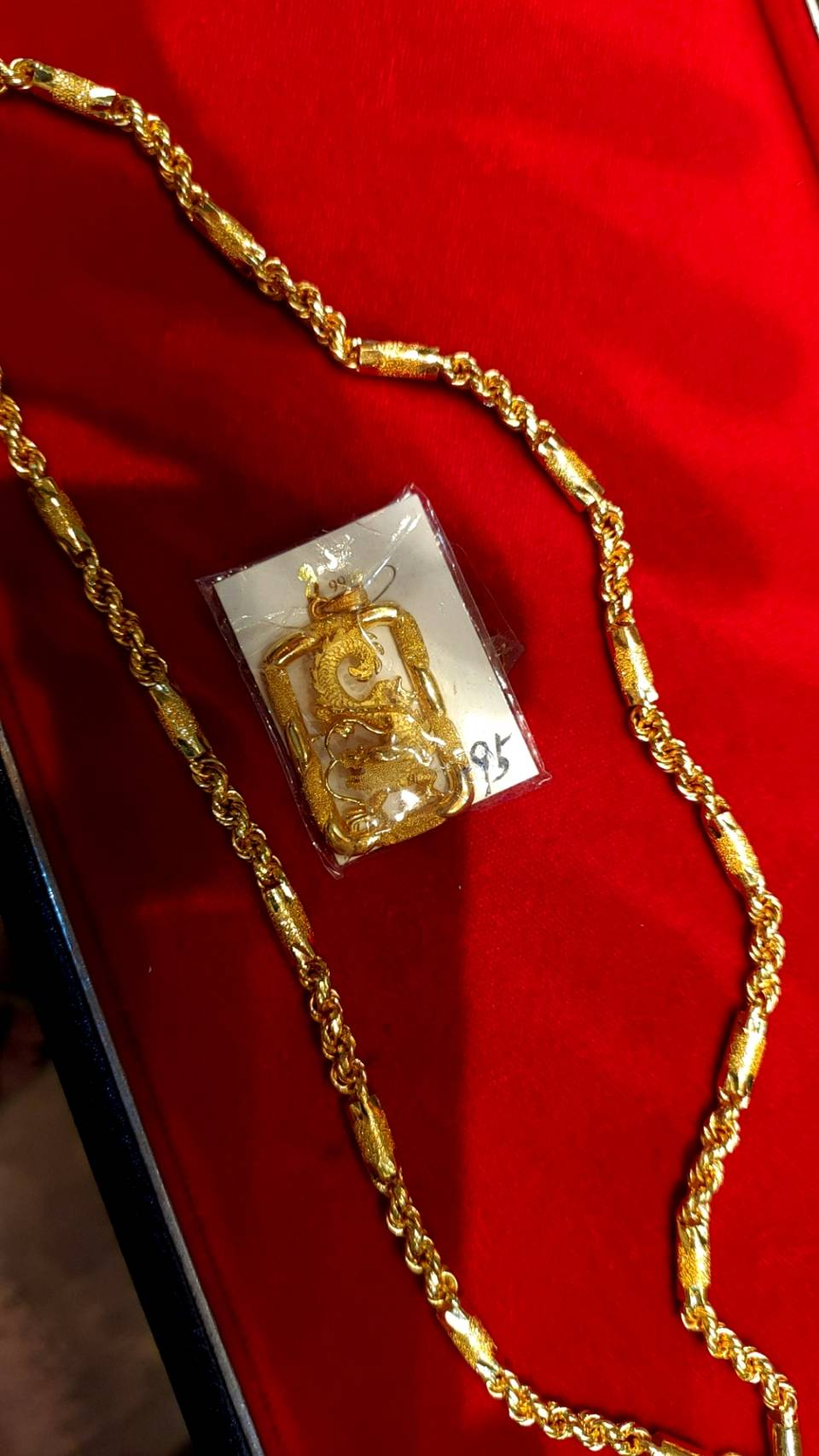 